Course ScheduleUniversity of Management & Technology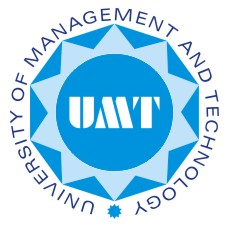 School of Science & TechnologyDepartment of Electrical EngineeringUniversity of Management & TechnologySchool of Science & TechnologyDepartment of Electrical EngineeringUniversity of Management & TechnologySchool of Science & TechnologyDepartment of Electrical EngineeringUniversity of Management & TechnologySchool of Science & TechnologyDepartment of Electrical EngineeringEE 220 Digital Logic DesignEE 220 Digital Logic DesignEE 220 Digital Logic DesignEE 220 Digital Logic DesignLecture ScheduleSee Timetable on EED Website SemesterFall 2013Pre-requisiteN/ACredit Hours3Instructor(s)Sec A: Hassan MunirSec B: Dr Sajjad Shami/Usman AliSec D: Dr Tahir MushtaqSec E: Jameel AhmadContactHassan.munir@umt.edu.pkSajjad.shami@umt.edu.pkUsman.ali@umt.edu.pkTahir.mushtaq@umt.edu.pkJameel.ahmad@umt.edu.pkOfficesTop Floor, School of EngineeringOffice HoursSee EED websiteCourse DescriptionThis course covers number systems, digital waveforms, basic gates and logic functions; boolean algebra, boolean expressions; logic minimization techniques;  combinational logic building blocks including decoders, encoders, multiplexers, demultiplexers, magnitude comparators; digital arithmetic, adders, subtractors;  basics of sequential circuits, basic latches and flip-flops;  timing parameters and diagrams; counters, shift registers; basic PLDs, CPLDs and FPGAs; architectures; binary counters and shift registers; system design with state machines; memory devices and systems including RAM, ROM and dynamic RAM. The course objectives conform to those listed in HEC guidelines as a, d & e.This course covers number systems, digital waveforms, basic gates and logic functions; boolean algebra, boolean expressions; logic minimization techniques;  combinational logic building blocks including decoders, encoders, multiplexers, demultiplexers, magnitude comparators; digital arithmetic, adders, subtractors;  basics of sequential circuits, basic latches and flip-flops;  timing parameters and diagrams; counters, shift registers; basic PLDs, CPLDs and FPGAs; architectures; binary counters and shift registers; system design with state machines; memory devices and systems including RAM, ROM and dynamic RAM. The course objectives conform to those listed in HEC guidelines as a, d & e.This course covers number systems, digital waveforms, basic gates and logic functions; boolean algebra, boolean expressions; logic minimization techniques;  combinational logic building blocks including decoders, encoders, multiplexers, demultiplexers, magnitude comparators; digital arithmetic, adders, subtractors;  basics of sequential circuits, basic latches and flip-flops;  timing parameters and diagrams; counters, shift registers; basic PLDs, CPLDs and FPGAs; architectures; binary counters and shift registers; system design with state machines; memory devices and systems including RAM, ROM and dynamic RAM. The course objectives conform to those listed in HEC guidelines as a, d & e.Expected OutcomesTextbook(s)Recommended Text:Digital design, Edition by Morris Mano (Required)Digital Design, Principles & Practices,  Edition John F. Wakerly (Recommended)Recommended Text:Digital design, Edition by Morris Mano (Required)Digital Design, Principles & Practices,  Edition John F. Wakerly (Recommended)Recommended Text:Digital design, Edition by Morris Mano (Required)Digital Design, Principles & Practices,  Edition John F. Wakerly (Recommended)Grading PolicyFinal Term:			50%	Mid Term:	25%	Quizzes & Assignments:	25%Final Term:			50%	Mid Term:	25%	Quizzes & Assignments:	25%Final Term:			50%	Mid Term:	25%	Quizzes & Assignments:	25%LectureTopicsTextbook (TB) /Reference (Ref) Readings1Introduction to digital logic TB: Chapter 1.12-3Number Systems and Codes Binary storage and registersBinary logicTB: Chapter 1.2-1.94Boolean Algebra TB: Chapter 2.1-2.45-6Canonical and standard formsOther logic operationsTB: Chapter 2.5-2.87The map methodTB: Chapter 3.1-3.38-9Product of Sum simplificationNAND,NOR and XOR Implementation TB: Chapter 3.5-3.910-11Combinational logic Analysis, Design of combinational logic Adder/ SubtractorTB: Chapter 4.1-4.512-13Decimal adder, Binary multiplier, Magnitude comparatorTB: Chapter 4.6-4.814-15Combinational logic Decoders, Encoders Multiplexer TB: Chapter 4.9-4.11Mid Term Exam (8thWeek)Mid Term Exam (8thWeek)Mid Term Exam (8thWeek)17-18Synchronous Sequential logic Latches/Flip-flops TB: Chapter 5.1-5.419-22Analysis of clocked sequential circuitsState reduction and assignment and Design procedureTB: Chapter 5.5, 5.723-24Shift registers TB: Chapter 6.1-6.225-27Ripple counters, Synchronous counters and Johnson counterTB: Chapter 6.3-6.528-29Memory and Programming logicRAM,ROM,PLA,PAL TB: Chapter 730ReviewFinal Term Exam (Comprehensive)Final Term Exam (Comprehensive)Final Term Exam (Comprehensive)